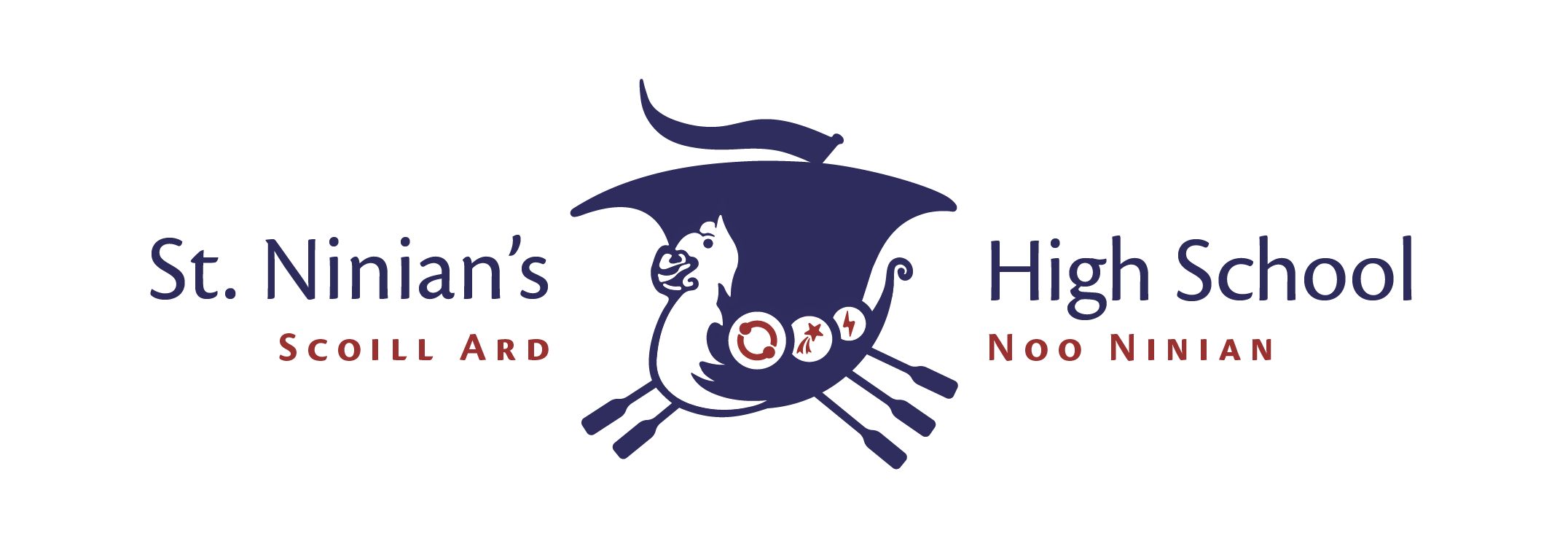 Application for Special Consideration for Non Examined Assessments (NEA)Outcome:Student name: Student name: Form:  Description of the adverse condition that is outside of my control:Description of the adverse condition that is outside of my control:Description of the adverse condition that is outside of my control:Name of assessment affectedHow was the assessment affected?How was the assessment affected?Student signature:DateParental signature:DateApplication qualifies for Special consideration? Yes / NoAction taken:Action taken:Staff involved:DateStudent informed of outcome?Paperwork filed